                                                                                                      ΑΝΑΡΤΗΤΕΑ ΣΤΟ ΔΙΑΥΓΕΙΑ             Λιβαδειά  31/05/2023               Αριθμ. Πρωτ.: 10589ΑΠΟΣΠΑΣΜΑΑπό το πρακτικό της αριθμ. 14ης  /2023  Τακτικής  Συνεδρίασης                                              της  Οικονομικής Επιτροπής  Δήμου ΛεβαδέωνΑριθμός απόφασης : 106    Aνάθεση κατ΄εξαίρεση σε δικηγόρο δικαστικού χειρισμού ζητήματος και ειδικότερα της άσκησης μηνυτήριας αναφοράς στο  Μονομελές Πρωτοδικείο Λιβαδειάς κατά της κ. Αρκομάνη Μαρίας ιδρύτριας της Φιλοζωικής Οργάνωσης ΑΜΚΕ με την ονομασία ΑΔΕΣΠΟΤΟΣ ΠΑΛΜΟΣ και κατά της Πανελλαδικής Φιλοζωικής  και Περιβαλλοντικής Ομοσπονδίας  και Πανελλαδικής  Συντονιστικής  Επιτροπής  Ζωοφιλικών Σωματείων, δια των κυριών Άννας Τοσούνογλου και Μαρίας Χουστουλάκη αλλά και κατά παντος άλλου υπευθύνου       Στη Λιβαδειά σήμερα  30η  Μαϊου  2023  ημέρα  Τρίτη , ώρα 13,00  και στο Δημοτικό Κατάστημα Λεβαδέων  – Σοφοκλέους 15 ,  συνεδρίασε η Οικονομική Επιτροπή Δήμου Λεβαδέων μετά την από  10151/25-05-2023 έγγραφη πρόσκληση του  Προέδρου της (Δημάρχου Λεβαδέων) σε εφαρμογή των διατάξεων α) Του άρθρου 77 του Ν. 4555/2018 , β)Των  διατάξεων του  άρθρου 40 του Ν.4735/2020 που αντικατέστησε το άρθρο 72 του  .3852/2010 γ) Των διατάξεων της υπ΄αριθμ 374/2022 εγκυκλίου του ΥΠ.ΕΣ. (ΑΔΑ: ΨΜΓΓ46ΜΤΛ6-Φ75) «Λειτουργία Οικονομικής Επιτροπής και Επιτροπής Ποιότητας Ζωής» δ) Των διατάξεων του Ν. 5013/2023         Αφού  διαπιστώθηκε ότι υπάρχει νόμιμη απαρτία, επειδή σε σύνολο 9 (εννέα)  μελών ήταν παρόντες   6 (έξι)  , ήτοι                  ΠΑΡΟΝΤΕΣ                                                                 ΑΠΟΝΤΕΣ      1.Ταγκαλεγκας Ιωάννης                                                               1. Πούλος Ευάγγελος2. Μητάς  Αλέξανδρος                                                                  2. Μπράλιος Νικόλαος3. Καλογρηάς   Αθανάσιος                                                           3.Καραμάνης Δημήτριος4.Σαγιάννης Μιχαήλ                                                                 Αν και είχαν νόμιμα προσκληθεί    5.Μερτζάνης Κωσταντίνος  6.Καπλάνης  Κωνσταντίνος    Ο Πρόεδρος της Οικονομικής Επιτροπής κήρυξε την έναρξη της συνεδρίασης.Ενημέρωσε το σώμα ότι την 29η Μαΐου 2023 κατατέθηκε στο πρωτόκολλο του Δήμου και έλαβε αριθμό εισερχομένων 10286/29-5-2023 η παρακάτω ψευδής και συκοφαντική αναφορά – μήνυση της Μαρίας Αρκομάνη  υπό την ιδιότητά της της ιδρύτριας και ίσως εκπροσώπου της Φιλοζωικής Οργάνωσης με την επωνυμία «Αδέσποτος Παλμός», η οποία απευθύνεται στον Εισαγγελέα Λιβαδειάς και της οποίας το περιεχόμενο επί λέξη έχει ως ακολούθως: 	«ΜΕΓΑΡΑ 26.05.2023	ΠΡΟΣ : ΕΙΣΑΓΓΕΛΕΑΣ ΛΙΒΑΔΕΙΑΣ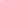 ΠΑΡΑΒΑΣΗ ΚΑΘΗΚΟΝΤΟΣ ΔΗΜΟΥ ΛΙΒΑΔΕΙΑΣΑΠΟΦΑΣΗ ΕΥΘΑΝΑΣΙΑΣ ΖΩΩΝΑξιότιμε κ. Εισαγγελέα ,Ονομάζομαι Αρκομάνη Μαρία και είμαι ιδρύτρια της Φιλοζωικής Οργάνωσης ΑΜΚΕ με την ονομασία ΑΔΕΣΠΟΤΟΣ ΠΑΛΜΟΣ, Η έδρα μας βρίσκεται στα Μέγαρα Αττικής και η δράση μας είναι πανελλαδικής εμβέλειας . Εχτές ενημερωθήκαμε από εθελοντές του Δήμου Λιβαδείας , πως ο Δήμαρχος ΙΩΑΝΝΗΣ ΤΑΓΚΑΛΕΓΚΑΣ μαζί με την 5μελή επιτροπή αδέσποτων , πλήν των μελών της Φιλοζωικής ,αποφάσισαν να προβούν σε ευθανασία δύο αδέσποτων ζώων ,χωρίς να ακολουθήσουν τις διαδικασίες που προβλέπονται από τον νόμο .Τα δύο αυτά ζώα περισυλλέχθηκαν περίπου προ 3 μηνών ,ύστερα από καταγγελίες πολιτών . Πρόκειται για δύο ζώα μεγαλόσωμα Ρένα αρσενικό και ένα θηλυκό .Περισυλλέχθηκαν από το την ομάδα περισυλλογής ,τον κύριο ΜΑΚΗ ΠΑΠΑΘΑΝΑΣΙΟΥ , ο οποίος τυγχάνει να είναι και ο εκπαιδευτής όπου προβλέπει η 5μελη επιτροπή .Τα ζώα περισυλλέχθηκαν και έκτοτε είναι εγκαταλελειμμένα σε κλουβιά , μόνο σιτίζονται και ουδέποτε ασχολήθηκε μαζί τους ο εκπαιδευτής της 5μελούς επιτροπής και να κρίνει ουσιαστικά εάν τα ζώα αυτά είναι τελικά επιθετικά .Τα συγκεκριμμένα ζώα κρίθηκαν επιθετικά από τον Δήμαρχο και τον εκπαιδευτή , όπου με απαξιωτικό και χωρίς κανέναν ηθικό φραγμό ανέφεραν στους εθελοντές ότι θα γίνει η ευθανασία .Κάτι τέτοιο είναι ποινικά κολάσιμο σύμφωνα με τον νόμο ,καθώς δεν υφίσταται ευθανασία ζώων από την στιγμή που δεν έχει γίνει ο αντίστοιχος έλεγχος από τον αρμόδιο εκπαιδευτή .Οι άνωθεν κύριοι που ανέφερα ,επικαλούνται την απόφαση την δική σας σαν λόγο ευθανασίας , ενώ στα χέρια τους έχουν εισαγγελική διάταξη που αναφέρει ξεκάθαρα τις υποχρεώσεις του Δήμου .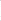 Σε αυτό το σημείο να αναφέρω πως επικοινώνησε μαζί μου εθελόντρια που πήγε στον χώρο που βρίσκονται τα ζώα και ενώ δεν την ήξεραν ,δεν έδειξαν σε καμία περίπτωση εκδήλωση επιθετικότητας αλλά εκδήλωση φόβου (ουρά στα σκέλια και τάση φυγής ) -Να τονίσω πάλι ,πως τα ζώα βρίσκονται σε κλουβιά ,παρατημένα χωρίς καμία στήριξη από τον εκπαιδευτή .Αυτό σημαίνει πως εάν τα ζώα ήταν φοβικά »τώρα ύστερα από εγκλεισμό τριών μηνών και χωρίς καμία ανθρώπινη επαφή από εξειδικευμένο εκπαιδευτή , η κατάσταση τους έχει γίνει χειρότερη .Μιλώντας με την πρόεδρο του τοπικού σωματείου και μέλους της 5μελούς επιτροπής κυρία ΚΑΤΕΡΙΝΑ ΒΑΡΖΑΚΑΝΟΥ ,μου ανέφερε πως ζήτησε από τον Δήμαρχο να μεταφερθούν τα ζώα σε πανσιόν όπου το περιβάλλον και η φροντίδα τηρεί την ευζωία των ζώων και να ελεγχθούν από εκπαιδευτή της πανσιόν ώστε να γίνει σωστή αξιολόγηση για την εξέλιξη των ζώων . Φυσικά αναφέρθηκε τα έξοδα της πανσιόν να τα αναλάβει ο Δήμος όπως οφείλει και ο κύριος ΤΑΓΚΑΛΕΓΚΑΣ αρνήθηκε κατηγορηματικά ισχυρίζοντας πως δεν έχουν χρήματα στον συγκεκριμμένο κωδικό . Υστερα λοιπόν από την άρνηση του ,ανέφερε την ευθανασία των ζώων Σε αυτό το σημείο ζητάμε να επέμβετε καθώς θα γίνει μια εκληματική πράξη από ανευθυνότητα και ανεπάρκεια του Δήμου .ΠαρακαλούμεΝα προσκομίσει ο εκπαιδευτής του Δήμου την γνωμάτευση του ,πως έκρινε ότι τα ζώα είναι επιθετικά και τι ασκήσεις έκανε προκειμένου να οδηγηθεί στο συμπέρασμα της ευθανασίας . 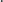 Να ελέγξει τα ζώα εκπαιδευτής που θα ορίσει η Φιλοζωική της Λιβαδειάς και να προσκομίσει και ο ίδιος την γνωμάτευση του .Να μεταφερθούν τα ζώα σε πανσιόν και τα έξοδα να επιβαρύνουν τον Δήμο ώς οφείλει να κάνει .Σας ευχαριστώ εκ των προτέρων και θα παρακαλούσαμε να επέμβετε άμεσα καθώς ο Δήμος πρόκειται να αφαιρέσει την ζωή δύο ζώων ,χωρίς να τους έχει δώσει καν την ευκαιρία που προβλέπει η νομοθεσία.Στην διάθεση σας για οποιαδήποτε πληροφορία ,Με σεβασμό /εκτίμησηΑρκομάνη ΜαρίαΙδρύτρια Φιλοζωικής Οργάνωσης ΑΜΚΕΑδέσποτος Παλμός — Stray PulseAnimal Rescue Team ΑΡ.ΓΕΜΗ 164136607000 Τηλέφωνα Επικοινωνίας : +30 6946491993 Ι +30 6907823039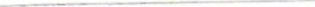 Email : » 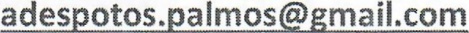  για συζήτηση του θέματος εκτός ημερήσιας διάταξης ως κατεπείγον .     Σύμφωνα με τις διατάξεις του άρθρου 77  παρ. 3 του του Ν. 4555/2018 «Πρόγραμμα Κλεισθένης» η επιτροπή μπορεί να αποφασίζει με την απόλυτη πλειοψηφία του συνολικού αριθμού των μελών της ότι συγκεκριμένο θέμα το οποίο δεν έχει εγγραφεί στην ημερήσια διάταξη είναι κατεπείγον να το συζητά και να λαμβάνει απόφαση γι΄ αυτό με την ίδια πλειοψηφία , πριν από την έναρξη της συζήτησης των θεμάτων της ημερήσιας διάταξης.    Ακολούθως ο Πρόεδρος κάλεσε τα μέλη να αποφασίσουν για το κατεπείγον του θέματος και την συζήτησή του πριν από την έναρξη της συζήτησης των θεμάτων που είναι εγγεγραμμένα στην ημερήσια διάταξη της συνεδρίασης σύμφωνα με την παραπάνω διάταξη.  Με ομόφωνη απόφασή τους τα μέλη της Επιτροπής δέχθηκαν  το κατεπείγον του θέματος που τέθηκε για συζήτηση εκτός ημερησίας.  Κατόπιν  ο  Πρόεδρος  έθεσε υπόψη των μελών τα παρακάτω:Ιστορικό  	Ο Δήμος Λεβαδέων στο πλαίσιο των αρμοδιοτήτων του για την προάσπιση και προαγωγή της δημόσιας υγείας εφαρμόζει από έτος 2015, πρόγραμμα υποστήριξης αδέσποτων ζώων συντροφιάς, Η εργασία αυτή απαιτεί σημαντική χρονοαπασχόληση με ειδικά εκπαιδευμένο προσωπικό που εκφεύγει των συνήθων καθηκόντων του προσωπικού που υπηρετεί στο Δήμο Λεβαδέων. Επίσης ο Δήμος δεν μπορεί να ανταποκριθεί στις αυξημένες απαιτήσεις υλοποίησης του παραπάνω προγράμματος, λόγω έλλειψης καταφυγίου και ανάλογης υλικοτεχνικής υποδομής, 	Ο Δήμος Λεβαδέων, όπως προβλέπεται από τη νομοθεσία, συνάπτει συμβάσεις με νόμιμους φορείς (ιδιώτες κτηνιάτρους) που διαθέτουν την απαραίτητη επιστημονική και υλικοτεχνική υποδομή για την εκτέλεση των εργασιών περισυλλογής, ιατροφαρμακευτικής περίθαλψης, στείρωσης, κλπ, αδέσποτων σκύλων, Το πρόγραμμα υλοποιείται από τον αρμόδιο ανάδοχο φορέα με την συνδρομή του φιλοζωικού σωματείου Λιβαδειάς και φιλόζωους  πολίτες και επαγγελματία εκπαιδευτή σκύλων όσον αφορά την αποτελεσματική υλοποίηση του προγράμματος,  την μέριμνα για την υιοθεσία των αδέσποτων και κυρίως των νεογέννητων ή την επανένταξή τους στο οικείο περιβάλλον.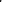 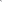  	Σε εφαρμογή της ισχύουσας νομοθεσίας, ο Δήμος Λεβαδέων συγκεντρώνει καθημερινά πληροφορίες και αιτήματα για αδέσποτα ζώα, με σκοπό να προστατεύσει την υγεία και ασφάλεια των δημοτών του από τις αρρώστιες που μπορεί να μεταδοθούν από αυτά, να περιορίσει τις γεννήσεις τους και να διασφαλίσει την ηλεκτρονική καταγραφή τους. 	Επίσης γνωρίζετε πως ο Δ. Λεβαδέων από το έτος 2016 υποβάλλει ετησίως δικαιολογητικά για την χορήγηση χρηματοδότησης των αντίστοιχων δράσεων στο ΥΠΟΥΡΓΕΙΟ ΑΓΡΟΤΙΚΗΣ ΑΝΑΠΤΥΞΗΣ & ΤΡΟΦΙΜΩΝ καθώς και στο ΥΠ. ΕΣΩΤΕΡΙΚΩΝ και συγκαταλέγεται στους δικαιούχους. 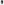 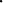 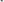 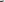 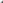 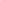 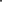 Υπενθυμίζουμε πως δεν υφίσταται δημοτικό καταφύγιο αδέσποτων ούτε επίσης κάποιο αδειοδοτημένο ενδιαίτημα στην περιοχή. Η κατασκευή καταφυγίου με κατάλληλο εξοπλισμό στο Δήμο (αξιοποίηση χρηματοδότησης του Προγράμματος Φιλόδημος ΙΙ του Υπ. Εσωτερικών στο οποίο ο Δ, Λεβαδέων εντάχθηκε τον Φεβρουάριο του 2021), καθώς και η στελέχωσή του με εκπαιδευμένους υπαλλήλους και κτηνίατρο κρίνεται απαραίτητη για την ορθότερη εφαρμογή των σχετικών διατάξεων που αφορούν τα ζώα συντροφιάς δεσποζόμενα ή μη, καθώς και την αποτελεσματική αντιμετώπιση των προβλημάτων που δημιουργούνται από τις αγέλες των αδέσποτων, ακόμα κι όταν αυτά επιστρέφουν στο οικείο περιβάλλον, ηλεκτρονικά ταυτοποιημένα και υγιή, σύμφωνα με την ισχύουσα νομοθεσία.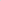  	Η κατασκευή του στον εγκεκριμένο χώρο καθυστέρησε εξαιτίας ενστάσεων από ιδιοκτήτες ακινήτων της περιοχής. Εντάχθηκε όμως στο τρέχον Πρόγραμμα Εκτελεστέων Έργων του Δήμου Λεβαδέων και εκπονείται η μελέτη κατασκευής του.Αναλυτικότερα στα πλαίσια των ανωτέρω αρμοδιοτήτων έλαβαν χώρα οι παρακάτω δράσεις:ΕΤΟΣ 2020:-Υπογραφή σύμβασης με ιδιώτη κτηνίατρο, για τον εμβολιασμό στείρωση, ηλ, ταυτοποίηση -καταγραφή σε ηλ. βάση δεδομένων του αρμόδιου υπουργείου και περίθαλψη αδέσποτων σκύλων, συμβατικού ποσού 17.95520 € (με Φ.Π,Α.), κατά την υλοποίηση της οποίας εντάχθηκαν στο πρόγραμμα (119) αδέσποτα, στειρώθηκαν (84) και δαπανήθηκε ποσό 17.950,24 €.-Προμήθεια συστήματος περισυλλογής ακαθαρσιών δεσποζόμενων σκύλων και τοποθέτηση στην έδρα του δήμου, αξίας 2,628100 €-Προμήθεια ταϊστρών — ποτιστρών για τα αδέσποτα του Δήμου, αξίας 1.224,74 €-Προμήθεια τροφών για τα αδέσποτα με δαπάνη 10.368,14€.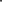 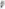 ΕΤΟΣ 2021:-Υπογραφή ετήσιας σύμβασης με ιδιώτη κτηνίατρο, για τον εμβολιασμό , στείρωση, ηλ. ταυτοποίηση -καταγραφή σε ηλ. βάση δεδομένων του αρμόδιου υπουργείου και περίθαλψη αδέσποτων σκύλων, συμβατικού ποσού 17,91924 € (με Φ.Π.Α.), κατά την υλοποίηση της οποίας εντάχθηκαν στο πρόγραμμα (129) αδέσποτα, στειρώθηκαν (89) και δαπανήθηκε ποσό 17.918,00 ε.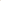 -Κατόπιν εισαγγελικής εντολής, υπογραφή 2ης σύμβασης με ιδιώτη κτηνίατρο, για τον εμβολιασμό , στείρωση, ηλ. ταυτοποίηση - καταγραφή σε ηλ. Βάση δεδομένων του αρμόδιου υπουργείου και περίθαλψη αδέσποτων σκύλων που βρίσκονταν σε παράνομο εκτροφείο, συμβατικού ποσού 11.553,08 € (με κατά την υλοποίηση της οποίας εντάχθηκαν στο πρόγραμμα (86)αδέσποτα, στειρώθηκαν (65) και δαπανήθηκε ποσό 11.021,12€1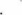 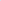 -Προμήθεια τροφών για τα αδέσποτα με συνολική δαπάνη 14.464,79€.ΕΤΟΣ 2022: Υπογραφή δύο συμβάσεων με ιδιώτη κτηνίατρο, για τον εμβολιασμό στείρωση, ηλ. ταυτοποίηση -καταγραφή σε ηλ, βάση δεδομένων του αρμόδιου υπουργείου και  περίθαλψη αδέσποτων σκύλων, συμβατικού ποσού 25.909.,8Ο € (με ΦΠ.Α.) και 4.092,00 € (με Φ.Π,Α.) αντιστοίχως, κατά την υλοποίηση των οποίων εντάχθηκαν συνολικά στο πρόγραμμα (223) αδέσποτα, στειρώθηκαν (107) και δαπανήθηκε συνολικό ποσό 29.998,08 €.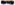 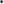 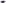 -Υπογραφή δύο συμβάσεων προμήθειας για τροφή αδέσποτων συνολικής δαπάνης 14.499,81 € -Προμήθεια ταϊστρών — ποτιστρών για τα αδέσποτα του Δήμου, αξίας 791,12 €-Υπογραφή σύμβασης διάρκειας ενός έτους από την υπογραφή και ανάρτησή της, για παροχή υπηρεσιών εντοπισμού, περισυλλογής και μεταφοράς αδέσποτων ζώων συντροφιάς Δήμου Λεβαδέων με την συνδρομή εκπαιδευτή σκύλων , συμβατικού ποσού € που επιμερίζεται σε 1500,00€ για το έτος 2022 και 61500,00€ για το έτος 2023.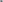 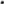 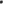 ΕΤΟΣ 2023:-Εκπόνηση μελέτης για την ανάθεση σε ιδιώτη κτηνίατρο για Πρόγραμμα περίθαλψης αδέσποτων Δ. Ενότητας Λιβαδειάς προυπολογισμού δαπάνης 36.997,88 € (με ΦΠΑ).-Εκπόνηση μελέτης για την ανάθεση σε ιδιώτη κτηνίατρο για Πρόγραμμα περίθαλψης αδέσποτων λοιπών Δ. Ενοτήτων Δήμου Λεβαδέων (ΧΑΙΡΩΝΕΙΑΣ, ΚΟΡΩΝΕΙΑΣ, ΔΑΥΛΕΙΑΣ και ΚΥΡΙΑΚΙΟΥ) προυπολογισμού δαπάνης 14.997,80 € (με ΦΠΑ).-Εκπόνηση μελέτης προυπολογισμού δαπάνης 15.500,00 € (συμπεριλαμβανομένου του ΦΠΑ 24%) για την προμήθεια ζωοτροφών αδέσποτων ζώων Δήμου Λεβαδέων.Επισημαίνουμε ότι τα αδέσποτα που περιφέρονται στην περιοχή επί της συμβολής  των οδών Πλαταιών και Αριστοφάνους στη Λιβαδειά, έχουν ενταχθεί στο πρόγραμμα διαχείρισης αδέσποτων του Δήμου μας (ταυτοποίηση, στείρωση, περίθαλψη κλπ) χωρίς να διαπιστωθεί στο παρελθόν επικινδυνότητα κατά την περισυλλογή τους σύμφωνα με τις κείμενες διατάξεις, ενώ δεν είχε υποβληθεί συγκεκριμένη και στοιχειοθετημένη καταγγελία επίθεσης σε άνθρωπο ή ζώο έως τότε. Προκειμένου όμως να μειωθεί ο αριθμός τους περισυλλέγονταν στειρώνονταν και σταδιακά επανεντάσσονταν σε άλλες περιοχές του Δήμου όπου υπάρχουν ταΐστρες και ποτίστρες αδέσποτων,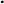 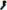 Κατά καιρούς όμως ο αριθμός των αδέσποτων και μάλιστα μη στειρωμένων, αυξάνεται στην περιοχή αυτή, λόγω προσέλκυσή τους από συγκεκριμένους κατοίκους της, με παροχή τροφής έμπροσθεν των κατοικιών τους, παρά τις υποδείξεις του Δήμου να μην ακολουθείται αυτή η τακτική, εφόσον σε κοντινή απόσταση είναι τοποθετημένες ταΐστρες και οδηγούμαστε σε αντίθετα αποτελέσματα από εκείνα που επιδιώκει διά των ενεργειών του ο Δήμος, έτσι ώστε και τα αδέσποτα να προστατεύονται αλλά και να διασφαλίζεται σε συνεργασία με το φιλοζωικό σωματείο, φροντίζει για την περίθαλψη, ηλεκτρονική σήμανση και καταγραφή. Στη συνέχεια το φιλοζωικό σωματείο τα μετέφερε σε δομή φιλοξενίας στην Αθήνα και προσπαθεί για την αναδοχή και υιοθεσία τους.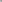 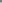 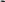 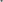 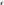 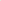 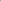 Πρόσφατα (και δη τον Σεπτέμβριο του 2022 περίπου και μετά)  είχαμε καταγγελίες επιθέσεων και προβληματικής συμπεριφοράς αδέσποτων της περιοχής που θα εξετασθούν από την αρμόδια για την διαχείριση αδέσποτων πενταμελή επιτροπή του Δήμου, ενώ γίνονται συνεχείς προσπάθειες της περισυλλογής των επιθετικών αυτών αδέσποτων και αφορούσαν σε έξι αδέσποτους σκύλους που ευρίσκονται στην συμβολή των οδών Πλαταιών και Αριστοφάνους έχουν γίνει από την πλευρά του Δήμου Λεβαδέων, με ιδιαίτερη προσοχή, προσπάθεια και επιμέλεια οι εξής ενέργειες (ασχέτως μάλιστα καταγγελιών), πράγμα το οποίο αποδεικνύει ότι όχι μόνο δεν αμελήσαμε να συνδράμουμε, αλλά αντιθέτως, καταβλήθηκε η μεγαλύτερη δυνατή επιμέλεια με ιδιαίτερη συνέπεια, συμμόρφωση στους νόμους αλλά και προσωπική ευαισθησία του αντιδημάρχου κ. Καλογρηά, τόσο ως προς τους συμπολίτες μας, όσο και ως προς τα αδέσποτα ζώα και συγκεκριμένα: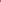 -Στο πλαίσιο των δυνατοτήτων του Δήμου Λεβαδέων τα ως άνω αδέσποτα έχουν ενταχθεί στο πρόγραμμα διαχείρισης αδέσποτων του Δήμου μας (ταυτοποίηση, στείρωση, περίθαλψη κλπ) χωρίς να διαπιστωθεί στο παρελθόν επικινδυνότητα κατά την περισυλλογή τους σύμφωνα με τις κείμενες διατάξεις, ενώ δεν είχε υποβληθεί συγκεκριμένη και στοιχειοθετημένη καταγγελία επίθεσης σε άνθρωπο ή ζώο έως τότε. Προκειμένου όμως να μειωθεί ο αριθμός τους. περισυλλέγονταν, στειρώνονταν και σταδιακά επανεντάσσονταν σε άλλες περιοχές του Δήμου όπου υπάρχουν ταΐστρες και ποτίστρες αδέσποτων.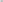 -Δυστυχώς όμως κατά περιόδους καιρούς ο αριθμός των αδέσποτων και μάλιστα μη στειρωμένων, αυξάνεται στην περιοχή αυτή, λόγω προσέλκυσής τους από συγκεκριμένους κατοίκους της, με παροχή τροφής έμπροσθεν των κατοικιών τους, παρά τις υποδείξεις του Δήμου να μην ακολουθείται αυτή η τακτική, εφόσον σε κοντινή απόσταση είναι τοποθετημένες ταΐστρες, με συνέπεια να οδηγούμαστε σε αντίθετα αποτελέσματα από εκείνα που επιδιώκει διά των ενεργειών του ο Δήμος, έτσι ώστε και τα αδέσποτα να προστατεύονται αλλά και να διασφαλίζεται ο πολίτης,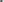 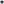 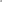 Για του λόγου το αληθές υποβάλλεται στην Επιτροπή το με αρ. πρωτ. 1010/2/1590-α αντίγραφο ημερήσιου δελτίου οχήματος Υ/Β' Γκανάσου Σωτηρίου, Επόπτη Αστυνομικού Τμήματος Λιβαδειάς, το οποίο αναφέρει συμβάν που επιλήφθηκε ο ίδιος και συγκεκριμένα: « Την 09:30 ώρα κλήση στην Υπηρεσία μας από τον Αντιδήμαρχο του Δήμου ΛΕΒΑΔΕΩΝ, ΚΑΛΟΓΡΗΑ Αθανάσιο, για άτομο το οποίο παρεμποδίζει το έργο εξωτερικού συνεργάτη του Δήμου για την περισυλλογή αδέσποτων σκύλων στην ενταύθα οδό Πλαταιών και Αριστοφάνους. Άμεσα μεταβήκαμε στο σημείο όπου κατά την άφιξή μας, μας ανέμενε ο ΠΑΠΑΘΑΝΑΣΙΟΥ Σεραφείμ του Χρήστου, αρμόδιος για την περισυλλογή και μας υπέδειξε κυρία η οποία τον παρεμπόδιζε διώχνοντας τα αδέσποτα προκειμένου μην τα μαζέψει ο ίδιος. Σε ερώτησή μας, μας δήλωσε ότι ονομάζεται ΑΡΓΥΡΙΟΥ Κρυστάλλω του Επαμεινώνδα και της Θεοδώρας, γεν. 19492 κάτοικος Λιβαδειάς, οδός Αριστοφάνους καθώς επίσης μας ανέφερε ότι η ίδια φρόντιζε και τάιζε τα ζώα στο σημείο και ότι δεν επιθυμούσε να απομακρυνθούν. Άμεσα δόθηκαν εξηγήσεις, έγιναν συστάσεις, η ανωτέρω κυρία αποχώρησε προς την οικία της και αποχωρήσαμε από το σημείο προκειμένου ο υπεύθυνος του Δήμου ολοκληρώσει το έργο του.» Η αλήθεια είναι ότι αφού έφυγε το όργανο η εν λόγω κυρία συνέχισε να παρεμποδίζει το έργο του εκπαιδευτή Παπαθανασίου Σεραφείμ απωθώντας τα αδέσποτα για να μην περισυλλεγούν, παρά τις συστάσεις του οργάνου.-Όσον αφορά τα νεογέννητα αδέσποτα της περιοχής ο Δήμος σε συνεργασία με το φιλοζωικό σωματείο, φροντίζει για την περίθαλψη, ηλεκτρονική σήμανση και καταγραφή. Στη συνέχεια το φιλοζωικό σωματείο τα μετέφερε σε δομή φιλοξενίας στην Αθήνα και προσπαθεί για την αναδοχή και υιοθεσία τους.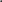 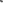 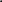 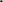 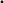 - Εξαιτίας της προαναφερθείσας συμπεριφοράς μερίδας δημοτών, το τελευταίο χρονικό διάστημα δεχτήκαμε καταγγελίες επιθέσεων και προβληματικής συμπεριφοράς αδέσποτων της περιοχής και μάλιστα ο Αντιδήμαρχος κ. Καλογρηάς κλήθηκε από τον Εισαγγελέα να παράσχει εξηγήσεις στα πλαίσια προκαταρκτικής εξέτασης την 15-2-2023.Την 22-2-2023 περιήλθε σε γνώση του Δήμου επιστολή της Πανελλαδικής Φιλοζωικής και περιβαλλοντικής Ομοσπονδίας και της Πανελλαδικής Συντονιστικής Επιτροπής Ζωοφιλικών Σωματείων με αριθμό πρωτ. αυτών 2031/23 με επίσης ψευδές περιεχόμενο το ακόλουθο: “Προς: 1. Ειδική Γραμματεία ζώων συντροφιάς info@ypes.gr 2. Δήμαρχο Λεβαδέων, gtsanta@livadia.gr msoubalioti@livadia.gr3, Εισαγγελέα Πρωτοδικών Λιβαδειάς dplivadeias@adjustice.grΠαράνομες περισυλλογές ζώων στην ΛιβαδειάΗ ΠΦΠΟ, ενημερώθηκε την περασμένη Τετάρτη 15/2, για την περισυλλογή του Νώε ενός φιλήσυχου στειρωμένου σκύλου, που ζει σε μια γειτονιά της Λιβαδειάς τα τελευταία 6 χρόνια. Η ενημέρωση προς όλους τους κατοίκους της γειτονιάς που φροντίζουν τον Νώε μαζί με άλλα αδέσποτα, ήταν ότι υπήρχε εισαγγελική εντολή για να περισυλλεχθούν τα πέντε αδέσποτα ζώα της περιοχής.Ας σημειωθεί ότι τα τέσσερα από τα πέντε είναι στειρωμένα με την μέριμνα των περιοίκων ενώ το πέμπτο (αρσενικό) είχε έρθει σχετικά πρόσφατα στην περιοχή.Τα περί ύπαρξης εισαγγελικής εντολής κατόπιν καταγγελιών, διαβεβαίωσε και ο αρμόδιος αντιδήμαρχος — που συμπτωματικά μένει στην ίδια γειτονιά- σε πολίτη που προσφέρθηκε να γίνει ανάδοχος για τον Νώε καθώς και στην πρόεδρο του τοπικού φιλοζωικού συλλόγου που εκπροσωπείται με δύο μέλη στην αρμόδια 5μελή επιτροπή του Δήμου.Σύμφωνα με τον ίδιο, θα έπρεπε να κριθούν εάν είναι επιθετικά ή όχι, από την 5μελη επιτροπή. Την Πέμπτη 16/2, η δικηγόρος μας Έλενα Αρβανίτη επικοινώνησε με τον εισαγγελέα και ενημερώθηκε ότι δεν υπήρχε εισαγγελική εντολή για περισυλλογή ζώων.Μετά από αυτή την ενημέρωση η δικηγόρος μας επικοινώνησε διαδοχικά με τον περισυλλογέα και τον αντιδήμαρχο, προκειμένου να ενημερωθεί γιατί περισυλλέγονται ζώα που όπως και οι ίδιοι παραδέχονται είναι φιλικά, στειρωμένα και φροντίζονται από όλη τη γειτονιά.Τον ισχυρισμό περί ύπαρξης πληθώρας καταγγελιών και δικογραφίας στην Αστυνομία, προέβαλλε ο αντιδήμαρχος και στο Δημοτικό Συμβούλιο την Παρασκευή 17/2, όταν επισταμένως ρωτήθηκε από δύο δημοτικούς συμβούλους, αν υπάρχει εισαγγελική εντολή.Ισχυρίστηκε, όπως και σε όλους όσους είχαν επικοινωνήσει μαζί του, ότι όλα τα σκυλιά θα περισυλλεγούν και θα περάσουν από επιτροπή. Μέχρι τότε είχαν περισυλλεχθεί τρία σκυλιά.Την Τρίτη 21/2, η δικηγόρος της ΠΦΠΟ επικοινώνησε με την Αστυνομία όπου ενημερώθηκε ότι δεν έχει σχηματισθεί ποινική δικογραφία καθώς δεν έχει υποβληθεί καμία απολύτως επώνυμη ή ανώνυμη καταγγελία που να αφορά περιστατικό επίθεσης των ζώων κατά πολιτών και ούτε φυσικά έχει κατατεθεί κάποια ιατροδικαστική έκθεση περί δαγκώματος ή άλλου είδους τραυματισμού από επίθεση ζώου".Τέλος επισημαίνουμε ότι η περισυλλογή δεν έγινε με την τήρηση των όρων του άρθρου 10 παράγραφος 9 εδάφιο β που αφορά τις αρμοδιότητες της πενταμελούς επιτροπής σχετικά με την αντιμετώπιση προβλημάτων που προκύπτουν από τη διαχείριση των αδέσποτων ζώων.Κατόπιν αυτών, είναι σαφές, ότι η περισυλλογή των ζώων είναι μη σύννομη. Επιπλέον σε μια πόλη γεμάτη με αστείρωτα θηλυκά, δεκάδες εγκαταλειμμένα κυνηγόσκυλα και τσοπανόσκυλα, είναι απαράδεκτο να δαπανωνται πόροι για να περισυλλέγονται στειρωμένα υγιή σκυλιά που φροντίζονται σε γειτονιές.Είναι εξάλλου γνωστό ότι οι μαζικές και αδιάκριτες περισυλλογές είναι ξεπερασμένες και αναποτελεσματικές. Μόνο οι διαρκείς στειρώσεις και η ενημέρωση του κόσμου μπορούν να έχουν αποτελέσματα στην μείωση των αδέσποτων.Είμαστε σε επαφή και συνεχή επικοινωνία με τον τοπικό φιλοζωικό σύλλογο, που μάλιστα έχει αναρτήσει και πρόσφατο βίντεο με τα ζώα της γειτονιάς που παίζουν με άγνωστους ανθρώπους.Ζητάμε την άμεση επιστροφή των ζώων στο οικείο περιβάλλον τους, την εντατικοποίηση των στειρώσεων και την καλύτερη συνεργασία με την τοπική Φιλοζωική κοινότητα ώστε να γίνεται κατά τον καλύτερο δυνατό τρόπο η διαχείριση των ζώων.Για την Πανελλαδική Φιλοζωική και Περιβαλλοντική ΟμοσπονδίαΣημειωτέον ότι ο Αντιδήμαρχος Αθ. Καλογρηάς κλήθηκε να παράσχει εξηγήσεις ως ύποπτος στα πλαίσια προκαταρκτικής εξέτασης την 8-2-2023 και έλαβε, αφού ζήτησε, προθεσμία για την 15-2-2023 οπότε και υπέβαλε υπόμνημα εξηγήσεων ενώ η κατά την επιστολή αυτή «μη σχηματισθείσα» δικογραφία έχει αριθμό ΕΓ01-22/66-β΄από 26-9-2022. -Ακολούθως και αφού τα τρία  ζώα της περιοχής περισυλέχθησαν και συνήλθε σε συνεδρίαση η αρμόδια για την διαχείριση αδέσποτων πενταμελή επιτροπή του Δήμου, την 1-3-2023, η οποία ομόφωνα αποφάσισε το ένα εξ αυτών να επανενταχθεί στο περιβάλλον του για τα δε υπόλοιπα δύο, χαρακτηρισμένα ως επιθετικά, να συνεχιστεί η φιλοξενία τους, ώστε να διαπιστωθεί εκ νέου η επιθετικότητα τους, να στειρωθεί το μη στειρωθέν και να διερευνηθεί η περίπτωση υιοθεσίας ή αναδοχής τους. -Στη συνέχεια συγκλήθηκε εκ νέου η παραπάνω επιτροπή την 2-5-2023 και με πλειοψηφία τριών έναντι δύο αποφάσισε την ευθανασία των δυο αυτών με θετική προς τούτο εισήγηση του Κτηνιάτρου κ. Γεωργίου Γκίκα, αλλά λόγω της έλλειψης ομοφωνίας (την οποία πάγια ο Δήμος επιδιώκει για τέτοια θέματα) αποφασίστηκε η παράταση της φιλοξενίας τους για δέκα ημέρες με την παράλληλη συνέχιση της διερεύνησης του ενδεχόμενου της υιοθεσίας ή αναδοχής των δύο αυτών ζώων. Στην επιτροπή αυτή μάλιστα οι εκπρόσωποι των φιλόζωων, που μειοψήφησαν ως προς την ευθανασία, αρνήθηκαν να αναλάβουν οι οργανώσεις τους την φιλοξενία και την φροντίδα των ζώων αυτών παρά την ρητή αναφορά της Δημοτικής Αρχής για έλλειψη κονδυλίων και για αυτή την δραστηριότητα αλλά αρνήθηκαν ακόμα και να διερευνήσουν αυτά την δυνατότητα υιοθεσίας ή αναδοχής εμμένοντας στην επανατοποθέτηση τους στο περιβάλλον τους παρά την διαγνωσθείσα από τον κτηνίατρο επικινδυνότητας τους.   Εν τω μεταξύ και προκειμένου να συγκροτηθεί η προβλεπόμενη από τον νόμο  τριμελής επιτροπή, αρμόδια για την ευθανασία, ζητήθηκε από τους «Εθελοντές Φιλόζωους Λιβαδειάς» η υπόδειξη ενός κτηνιάτρου και αυτοί υπόδειξαν με την σύμφωνη γνώμη του τον Κτηνίατρο Αργύριο Ιωάννου με έγγραφό τους προς τον Δήμο, που έλαβε αριθμό πρωτ. εισερχ. 10.237/26-5-2023. Αξίζει να τονισθεί ότι από την στιγμή που περισυλλέχθηκαν τα εν λόγω ζώα εδώ και 4 (τέσσερις) μήνες δεν έχει κατατεθεί ούτε μία καταγγελία στον Δήμο Λεβαδέων.-Τέλος, με ενέργειες του Δημάρχου και του Αντιδημάρχου κ. Καλογρηά και την συνδρομή της Δομής για τα κακοποιημένα ζώα και της κας Πουλτίδου βρέθηκε ανάδοχος για τα δύο αυτά ζώα στο Λουτράκι Κορινθίας όπου και μεταφέρθηκαν και παραδόθηκαν αφού υπογράφτηκε μεταξύ του Δήμου και της αναδόχου η σχετική και προβλεπόμενη σύμβαση αναδοχής. Από όλα τα παραπάνω προκύπτει ότι : Τόσο η δομή Αδέσποτος Παλμός δια της κυρίας Αρκομάνη Μαρίας  όσο και οι Πανελλαδική Φιλοζωική και Περιβαλλοντική Ομοσπονδία και Πανελλαδική Συντονιστική Επιτροπή Ζωοφιλικών Σωματείων, δια των κυριών Άννας Τοσούνογλου και Μαρίας Χουστουλάκη, αναφερόμενοι ψευδώς με έγγραφα τους σε Κρατικές και Δικαστικές Αρχές, τα οποία δημοσίευσαν και σε ιστοσελίδες κοινωνικής δικτύωσης αλλά και τα αναπαρήγαγαν ιστοσελίδες – blog αυτοαποκαλούμενων δημοσιογράφων, διέσυραν τον Δήμο και διέδωσαν ψευδή γεγονότα ενώ γνώριζαν την αλήθεια περί του ψεύδους τους και έτσι διέπραξαν σε βάρος του Δήμου το έγκλημα της ψευδούς καταμηνύσεως (αρθρ. 229 ΠΚ), της ψευδούς καταγγελίας (αρθρ 230 ΠΚ) και της διασπορας ψευδών ειδήσεων (καθόσον το θέμα των αδέσποτων ζώων περιλαμβάνει και ζητήματα δημόσιας υγείας (αρθρ, 191 ΠΚ. Επίσης κατασυκοφάντησαν τον αντιδήμαρχο κ. Καλογρηά και τον Δήμαρχο. Δια των ενεργειών τους αυτών, πρόσβαλλαν την φήμη και την υπόσταση ως ΝΠΔΔ του Δήμου μας, διαδίδοντας ότι παρανομεί σε ό,τι έχει να κάνει με τα ζητήματα των ζώων συντροφιάς, ενώ γνωρίζουν ότι και τον νόμο εφαρμόζει και μάλιστα κατά γράμμα και τις Εισαγγελικές οδηγίες επιμελώς τηρεί και όλα αυτά κατατείνουν στην σοβαρή και επιστημονική ασφάλεια και την προστασία των αδέσποτων, παρακούγοντας τις ερασιτεχνικές και εν πολλοίς ψυχοπαθολογικές αιτιάσεις μερικών εκ των αυτοαποκαλούμενων φιλόζωων οι οποίες τελικά έχουν καταλήξει σε γραφικές εμμονές. Για αυτήν την κατάφορη προσβολή η οποία πλέον έχει καταντήσει σε συστηματικό booling, ο Δήμος έχει υποστεί και συνεχίζει να υπόκειται ηθική βλάβη της οποίας την αποκατάσταση δικαιούται να ζητήσει από τα πολιτικά Δικαστήρια.   Μετά από αυτά εισηγούμαι Να αποφασιστεί ώστε ο Δήμος να καταθέσει μηνυτήρια αναφορά για όλα τα παραπάνω εγκλήματα κατά των παραπάνω εξονομασθέντων αλλά και κατά παντός άλλου υπευθύνου και στην οποία αναφορά θα περιέχεται και έγκληση του Δημάρχου και του Αντιδημάρχου κ. Καλογρηά για όσα σε βάρος τους συκοφαντικά αναφέρονται.Να αποφασιστεί ώστε ο Δήμος να καταθέσει αγωγή σε βάρος όλων των παραπάνω εξονομασθέντων με την οποία να ζητάει την αποκατάσταση της ηθικής βλάβης που έχει υποστεί εξαιτίας της περιγραφόμενης παράνομης και εγκληματικής συμπεριφοράς τους, ανερχόμενη στο ποσό των 50.000 € έντοκα μέχρι την εξόφληση.  Επειδή κατά τις διατάξεις του Ν 4915/2022 ο Δήμος υποχρεούται στην νομική στήριξη των αιρετών του οργάνων ενώπιον των Δικαστηρίων και των δικαστικών αρχών σε περιπτώσεις διενέργειας προκαταρκτικής εξέτασης ή άσκησης ποινικής δίωξης σε βάρος τους για αδικήματα που τους αποδίδεται ότι διέπραξαν κατά την ενάσκηση των καθηκόντων (εκτός και αν η δίωξη ασκήθηκε κατόπιν καταγγελίας από δημόσια υπηρεσία η ανεξάρτητη αρχή) ή από εγκληματικές επιθέσεις που υπόκεινται κατά την ενάσκηση των καθηκόντων τους και επειδή στο Δήμος υπηρετεί Δικηγόρος με έμμισθη εντολή, αλλά στην συγκεκριμένη χρονική συγκυρία απουσιάζει δικαιολογημένα λόγω του θανάτου της μητρός της να ανατεθεί στον δικηγόρο Λιβαδειάς με ΑΜ 186 του Δ.Σ. Λεβαδείας, Λουκά Καρρά του Ιωάννη, κάτοικο Λιβαδειάς , οδ, Σπυρίδωνος 3 να συντάξει και να καταθέσει στην Εισαγγελία Λιβαδειάς μηνυτήρια αναφορά κατά τα παραπάνω προταθέντα.Να κατατεθεί από τον Δήμο και αμέσως μετά την επιστροφή της εμμίσθου Δικηγόρου η παραπάνω κατά τα προταθέντα αγωγή στο αρμόδιο Μονομελές Πρωτοδικείο Λιβαδειάς Να καθοριστεί αμοιβή του ανωτέρω δικηγόρου με βάση τις διατάξεις του Κώδικα Δικηγόρων στο ποσό των 539 € συν ΦΠΑ 24% 129,36 δηλ. συνολικό ποσό 668,36 € και αναλυτικά: Για σύνταξη και υποβολή μηνυτήριας αναφοράς 139 € με βάση τον πίνακα του παρατήματος 1 του Ν. 4194/2013 Επιπλέον αμοιβή χρονοχρέωσης για 5 ώρες με ποσό 80 € ανά ώρα για μελέτη  του φακέλου της υπόθεσης δηλ 400 €Να καθοριστούν έξοδα για την υπόθεση αυτή συνολικό ποσό 90 € και αναλυτικά  για παράβολο κατάθεσης έγκλησης 40 € και για παράβολο υποστήριξης της κατηγορίας ποσού 50 € για τον Δήμαρχο και τον Αντιδήμαρχο Αθ. Καλογρηά        Η Οικονομική Επιτροπή  λαμβάνοντας υπόψη:-Τις διατάξεις του  άρθρου 40 του Ν.4735/2020 που αντικατέστησε το άρθρο 72  του        Ν.3852/2010 -Τις διατάξεις του Ν. 5013/2023 άρθρο 31 Αρμοδιότητες Οικονομικής Επιτροπής Δήμων - Τροποποίηση παρ. 1, αντικατάσταση παρ. 2, προσθήκη παρ. 4 στο άρθρο 72 του   Ν.3852/2010- του  άρθρου 77 του Ν. 4555/2018, -τις διατάξεις της υπ΄αριθμ 374/2022 εγκυκλίου του ΥΠ.ΕΣ. (ΑΔΑ: ΨΜΓΓ46ΜΤΛ6-Φ75) «Λειτουργία Οικονομικής Επιτροπής και Επιτροπής Ποιότητας Ζωής»   - Την με αριθ. πρωτ.  10286/29-5-2023 αναφορά – μήνυση της Μαρίας Αρκομάνη - Την από 22-2-2023  επιστολή της Πανελλαδικής Φιλοζωικής και περιβαλλοντικής Ομοσπονδίας και της Πανελλαδικής Συντονιστικής Επιτροπής Ζωοφιλικών Σωματείων με αριθμό πρωτ. αυτών 2031/23-Το  με αριθ. πρωτ. 10516/29-05-2023 έγγραφο της Νομικής Συμβούλου του Δήμου Λεβαδέων  περί μη δυνατότητας εκπροσώπησής της στα πάσης φύσης Δικαστήρια λόγω προσωπικού κωλύματος-Την μεταξύ των μελών συζήτηση σύμφωνα με τα πρακτικά- Την ψήφο των μελών της όπως αυτή  διατυπώθηκε και δηλώθηκε δια ζώσης στην συνεδρίαση.                                                    ΑΠΟΦΑΣΙΖΕΙ  ΟΜΟΦΩΝΑΤην κατάθεση  μηνυτήριας  αναφοράς  για όλα τα παραπάνω εγκλήματα κατά των  κ. Αρκομάνη Μαρίας ιδρύτριας της Φιλοζωικής Οργάνωσης ΑΜΚΕ με την ονομασία ΑΔΕΣΠΟΤΟΣ ΠΑΛΜΟΣ και κατά της Πανελλαδικής Φιλοζωικής  και Περιβαλλοντικής Ομοσπονδίας  και Πανελλαδικής  Συντονιστικής  Επιτροπής  Ζωοφιλικών Σωματείων, δια των κυριών Άννας Τοσούνογλου και Μαρίας Χουστουλάκη αλλά και κατά παντός άλλου υπευθύνου και στην οποία αναφορά θα περιέχεται και έγκληση του Δημάρχου και του Αντιδημάρχου κ. Καλογρηά για όσα σε βάρος τους συκοφαντικά αναφέρονται.Την κατάθεση Αγωγής   σε βάρος όλων των παραπάνω εξονομασθέντων με την οποία να ζητάει την αποκατάσταση της ηθικής βλάβης που έχει υποστεί εξαιτίας της περιγραφόμενης παράνομης και εγκληματικής συμπεριφοράς τους, ανερχόμενη στο ποσό των 50.000 € έντοκα μέχρι την εξόφληση.  Επειδή κατά τις διατάξεις του Ν 4915/2022 ο Δήμος υποχρεούται στην νομική στήριξη των αιρετών του οργάνων ενώπιον των Δικαστηρίων και των δικαστικών αρχών σε περιπτώσεις διενέργειας προκαταρκτικής εξέτασης ή άσκησης ποινικής δίωξης σε βάρος τους για αδικήματα που τους αποδίδεται ότι διέπραξαν κατά την ενάσκηση των καθηκόντων (εκτός και αν η δίωξη ασκήθηκε κατόπιν καταγγελίας από δημόσια υπηρεσία η ανεξάρτητη αρχή) ή από εγκληματικές επιθέσεις που υπόκεινται κατά την ενάσκηση των καθηκόντων τους και επειδή στο Δήμος υπηρετεί Δικηγόρος με έμμισθη εντολή, αλλά στην συγκεκριμένη χρονική συγκυρία απουσιάζει δικαιολογημένα λόγω του θανάτου της μητρός της να ανατεθεί στον δικηγόρο Λιβαδειάς με ΑΜ 186 του Δ.Σ. Λεβαδείας, Λουκά Καρρά του Ιωάννη, κάτοικο Λιβαδειάς , οδ, Σπυρίδωνος 3 να συντάξει και να καταθέσει στην Εισαγγελία Λιβαδειάς μηνυτήρια αναφορά κατά τα παραπάνω προταθέντα.Να κατατεθεί από τον Δήμο και αμέσως μετά την επιστροφή της εμμίσθου Δικηγόρου η παραπάνω κατά τα προταθέντα αγωγή στο αρμόδιο Μονομελές Πρωτοδικείο Λιβαδειάς Ο καθορισμός της αμοιβής του  ως άνω δικηγόρου  θα γίνει με βάση τα οριζόμενα στο άρθρο 281 του Ν. 3463/2006 και στον Κώδικα περί Δικηγόρων ( Ν. 4194/2013 , ΦΕΚ 208 Α΄) όπως τροποποιήθηκε με τον Ν. 4205/2013 ( ΦΕΚ 242 Α) Η απόφαση πήρε αριθμό  106/2023.                                                                                             ΠΙΣΤΟ ΑΠΟΣΠΑΣΜΑΟ ΠΡΟΕΔΡΟΣ                                                                                 Λιβαδειά   31-05-2023  ΙΩΑΝΝΗΣ Δ. ΤΑΓΚΑΛΕΓΚΑΣ                                                             Ο ΠΡΟΕΔΡΟΣ                    ΤΑ ΜΕΛΗ  1. Μητάς Αλέξανδρος2. Καλογρηάς Αλέξανδρος3. Σαγιάννης Μιχαήλ                                                       ΙΩΑΝΝΗΣ Δ. ΤΑΓΚΑΛΕΓΚΑΣ   4 .Μερτζάνης Κωνσταντίνος                                               ΔΗΜΑΡΧΟΣ ΛΕΒΑΔΕΩΝ                                  5. Καπλάνης Κωνσταντίνος Η ΠρόεδροςΗ γραμματέαςΆννα ΤοσούνογλουΜαρία Χουστουλάκη»